FORMULÁRIO DE AUTORIZAÇÃO PARA EXECUÇÃO DE ATIVIDADES PRESENCIAIS NO IFC CAMPUS CONCÓRDIA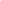 Título do Projeto:Assinale a natureza do projeto: (      ) Ensino  (      ) Pesquisa   (      ) ExtensãoO projeto foi contemplado com algum recurso financeiro?(     ) Sim. Especificar: Edital nº:___________ Órgão financiador:_______________________  (     ) NãoOrientador: A orientação será realizada: (     ) Presencialmente (     ) À distânciaPlano de orientação presencial:Caso o orientador tenha assinalado tenha assinalado o campo "Presencialmente'', preencher a tabela abaixo, informando a data (Dia/mês) e assinalando com um “X” o período que estará na instituição. Caso necessário, para aumentar o período de execução,  copie e cole a tabela novamente.Número de alunos que realizarão atividades presenciais no IFC:Caso este número seja maior do que 02 (dois alunos) justificar:Plano de trabalho por aluno (caso haja mais de um aluno duplique esta seção)Aluno:Recebe ou recebeu bolsa vinculada ao projeto: (     ) Sim    (     ) NãoMatrícula:Curso:Local de execução:Cronograma de execução: Preencha a tabela abaixo, informando a data (Dia/mês) e assinalando com um “X” o período que o aluno estará na instituição. Caso necessário, para aumentar o período de execução,  copie e cole a tabela novamenteDECLARAÇÃO DO ORIENTADORNa condição de orientador, estou ciente quanto à existência da pandemia declarada pela Organização Mundial de Saúde e da situação de emergência de saúde pública em consequência do coronavírus (COVID-19). Em vista disso, declaro para todos os efeitos e fins que: 1. Caso venha a desenvolver atividades presenciais, declaro não ser membro de grupo de risco e tenho plenas condições físicas e mentais de exercer as atividades presenciais, motivo pelo qual manifesto a minha disponibilidade de orientar as atividades acadêmicas propostas no plano de trabalho.2. Ressalto que tenho conhecimento a respeito das medidas de prevenção e cuidados necessários para evitar o contágio pelo coronavírus, definidas pela Organização Mundial de Saúde, e que irei orientar os alunos supracitados para que cumpram tais medidas.3. Declaro que, quando em atividades presenciais no campus, utilizarei regularmente os EPIs necessários para minha proteção e segurança individual e coletiva, executarei a higienização regular como orientado e manterei distanciamento durante o período de atividades presenciais, conforme definido pela Organização Mundial de Saúde.4. Declaro que, caso eu ou qualquer de meus orientados venha a apresentar qualquer sintoma relacionado ao COVID-19, informarei imediatamente ao SCO do Campus, e não comparecerei no campus durante o período em que estiver adoecido.5. Declaro ciência de que minha entrada e permanência nas dependências do campus onde ocorrem as atividades do projeto, dar-se-á somente após a anuência do SCO do campus, a qual pode ser revogada a qualquer tempo.6. Estou ciente que o quantitativo máximo aconselhável de discentes envolvidos na execução presencial do projeto é de até 2 indivíduos (aluno bolsista e/ou aluno voluntário) e que autorizações de um número superior a este quantitativo só se dará mediante justificativa com fundamentação técnica.7. Informo que manterei uma cópia deste formulário no local de execução do projeto, a fim de viabilizar eventuais atividades fiscalizatórias do SCO.___________________________ORIENTADOR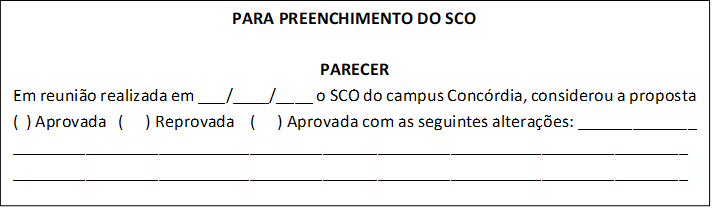 SegundaTerçaQuartaQuintaSextaSábadoDomingoDATATURNOManhãTURNOTardeTURNONoiteSegundaTerçaQuartaQuintaSextaSábadoDomingoDATATURNOManhãTURNOTardeTURNONoiteSegundaTerçaQuartaQuintaSextaSábadoDomingoDATATURNOManhãTURNOTardeTURNONoite